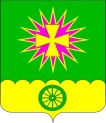 АДМИНИСТРАЦИЯ Нововеличковского сельского поселения Динского района ПОСТАНОВЛЕНИЕот 10.03.2020		                			                                             № 41станица НововеличковскаяОб утверждении Положения об организации и осуществлении первичного воинского учета на территории Нововеличковского сельского поселения Динского районаВ соответствии с Конституцией Российской Федерации, Федеральными законами от 31.05.1996 № 61-ФЗ «Об обороне», от 26.02.1997 № 31-ФЗ «О мобилизационной подготовке и мобилизации в Российской Федерации», от 28.03.1998 № 53-ФЗ «О воинской обязанности и военной службе», от 06.10.2003 № 131-ФЗ «Об общих принципах организации местного самоуправления в Российской Федерации», постановлением Правительства Российской Федерации от 27.11.2006 № 719 «Об утверждении Положения о воинском учете», Уставом Нововеличковского сельского поселения Динского района,  п о с т а н о в л я ю:1. Утвердить Положение об организации и осуществлении первичного воинского учета на территории Нововеличковского сельского поселения Динского района (приложение № 1).2. Утвердить Положение о военно-учетном столе администрации Нововеличковского сельского поселения Динского района (приложение № 2).3. Признать утратившим силу постановление администрации Нововеличковского сельского поселения Динского района от 04.12.2017 № 337 «Об утверждении Положения об организации и осуществлении первичного воинского учета на территории Нововеличковского сельского поселения Динского района». 4. Отделу по общим и правовым вопросам администрации Нововеличковского сельского поселения Динского района (Калитка) обнародовать настоящее постановление в установленном порядке и разместить на официальном Интернет-сайте администрации Нововеличковского сельского поселения Динского района. 5. Контроль за выполнением настоящего постановления оставляю за собой.6. Настоящее постановление вступает в силу после его официального обнародования.Глава Нововеличковского сельского поселения					     	                           Г.М. КоваПРИЛОЖЕНИЕ № 1УТВЕРЖДЕНОпостановлением администрацииНововеличковского сельского поселения Динского районаот 10.03.2020 № 41ПОЛОЖЕНИЕоб организации и осуществлении первичного воинского учета на территории Нововеличковского сельского поселения Динского района1. Общие положения1.1. Настоящее положение разработано в соответствии с Федеральным законом от 28.03.1998 № 53-ФЗ «О воинской обязанности и военной службе», иными нормативными правовыми актами Российской Федерации по вопросам обороны и безопасности, с учетом методических рекомендаций по осуществлению первичного воинского учета в органах местного самоуправления (утвержденными начальником Генерального штаба Вооруженных Сил РФ - первым заместителем Министра обороны РФ 11.07.2017) в целях организации и осуществления первичного воинского учета граждан в Нововеличковском сельском поселении Динского района.Воинский учет предусматривается воинской обязанностью граждан и обеспечивается государственной системой регистрации призывных и мобилизационных людских ресурсов, в рамках которой осуществляется комплекс мероприятий по сбору, обобщению и анализу сведений об их количественном составе и качественном состоянии (далее - система воинского учета).Организация воинского учета в Нововеличковском сельском поселении Динского района входит в содержание мобилизационной подготовки и мобилизации.1.2. Основной целью воинского учета является обеспечение полного и качественного укомплектования призывными людскими ресурсами Вооруженных Сил Российской Федерации, других войск, воинских формирований и органов в мирное время, а также обеспечение в периоды мобилизации, военного положения и в военное время:а) потребностей Вооруженных Сил Российской Федерации, других войск, воинских формирований, органов и специальных формирований в мобилизационных людских ресурсах путем заблаговременной приписки (предназначения) граждан, пребывающих в запасе, в их состав;б) потребностей в Нововеличковском сельском поселении и организациях в трудовых ресурсах путем закрепления (бронирования) за ними необходимого количества руководителей и специалистов из числа граждан, пребывающих в запасе, работающих в этих органах и организациях.1.3. Основными задачами воинского учета являются:а) обеспечение исполнения гражданами воинской обязанности, установленной законодательством Российской Федерации;б) документальное оформление сведений воинского учета о гражданах, состоящих на воинском учете;в) анализ количественного состава и качественного состояния призывных и мобилизационных людских ресурсов для их эффективного использования в интересах обеспечения обороны страны и безопасности государства;г) проведение плановой работы по подготовке необходимого количества военно-обученных граждан, пребывающих в запасе, для обеспечения мероприятий по переводу Вооруженных Сил Российской Федерации, других войск, воинских формирований и органов с мирного на военное время, в период мобилизации и поддержание их укомплектованности на требуемом уровне в военное время.1.4. Основным требованием, предъявляемым к системе воинского учета, является постоянное обеспечение полноты и достоверности данных, определяющих количественный состав и качественное состояние призывных и мобилизационных людских ресурсов.1.5. Сотрудники военно-учетного стола администрации Нововеличковского сельского поселения Динского района и лица, ответственные за воинский учет в организациях обеспечивают исполнение гражданами обязанностей в области воинского учета в соответствии с законодательством Российской Федерации.1.6. В Нововеличковском сельском поселении Динского района первичный воинский учет граждан по месту их жительства или месту пребывания (на срок более трех месяцев) осуществляется сотрудниками военно-учетного стола администрации Нововеличковского сельского поселения Динского района в соответствии с законодательством Российской Федерации, Положением о воинском учете (утв. постановлением Правительства РФ от 27.11.2006 № 719), Методическими рекомендациями (утв. начальником Генерального штаба Вооруженных Сил РФ - первым заместителем Министра обороны РФ 11.07.2017) (далее Методические рекомендации). За состояние первичного воинского учета отвечает старший инспектор военно-учетного стола.1.7. Воинскому учету в Нововеличковском сельском поселении Динского района подлежат:а) граждане мужского пола в возрасте от 18 до 27 лет, обязанные состоять на воинском учете и не пребывающие в запасе (далее - призывники);б) граждане, пребывающие в запасе (далее - военнообязанные):мужского пола;уволенные с военной службы с зачислением в запас Вооруженных Сил Российской Федерации;успешно завершившие обучение на военных кафедрах при федеральных государственных образовательных организациях высшего образования по программам военной подготовки офицеров запаса, программам военной подготовки сержантов, старшин запаса либо программам военной подготовки солдат, матросов запаса;успешно завершившие обучение в военной образовательной организации высшего образования по программам военной подготовки сержантов, старшин запаса либо программам военной подготовки солдат, матросов запаса;не прошедшие военную службу в связи с освобождением от призыва на военную службу;не прошедшие военную службу в связи с предоставлением отсрочек от призыва на военную службу или отменой призывной комиссией субъекта Российской Федерации решения нижестоящей призывной комиссии по достижении ими возраста 27 лет;не подлежавшие призыву на военную службу по достижении ими возраста 27 лет;не прошедшие военную службу по призыву, не имея на то законных оснований, в соответствии с заключением призывной комиссии по достижении ими возраста 27 лет;уволенные с военной службы без постановки на воинский учет и в последующем поставленные на воинский учет в военных комиссариатах;прошедшие альтернативную гражданскую службу;женского пола, имеющие военно-учетную специальность, согласно приложению № 2 к Методическим рекомендациям.13. Не подлежат воинскому учету в органах местного самоуправления граждане:а) освобожденные от исполнения воинской обязанности в соответствии с Федеральным законом «О воинской обязанности и военной службе»;б) проходящие военную службу или альтернативную гражданскую службу;в) отбывающие наказание в виде лишения свободы;г) женского пола, не имеющие военно-учетной специальности;д) постоянно проживающие за пределами Российской Федерации;е) имеющие воинские звания офицеров и пребывающие в запасе Службы внешней разведки Российской Федерации и Федеральной службы безопасности Российской Федерации.1.8. Первичный воинский учет в Нововеличковском сельском поселении Динского района осуществляется по документам первичного воинского учета:а) для призывников - по картам первичного воинского учета призывников;б) для прапорщиков, мичманов, старшин, сержантов, солдат и матросов запаса - по алфавитным карточкам и учетным карточкам;в) для офицеров запаса - по карточкам первичного учета.1.9. Документы первичного воинского учета заполняются на основании следующих документов:а) удостоверение гражданина, подлежащего призыву на военную службу, - для призывников;б) военный билет (временное удостоверение, выданное взамен военного билета) или справка взамен военного билета - для военнообязанных.1.10. Документы первичного воинского учета должны содержать следующие сведения о гражданах:а) фамилия, имя и отчество;б) дата рождения;в) место жительства и место пребывания;г) семейное положение;д) образование;е) место работы;ж) годность к военной службе по состоянию здоровья;з) профессиональная пригодность к подготовке по военно-учетным специальностям и к военной службе на воинских должностях;и) основные антропометрические данные;к) прохождение военной службы или альтернативной гражданской службы;л) прохождение военных сборов;м) владение иностранными языками;н) наличие военно-учетных и гражданских специальностей;о) наличие первого спортивного разряда или спортивного звания;п) возбуждение или прекращение в отношении гражданина уголовного дела;р) наличие судимости;с) признание гражданина не прошедшим военную службу по призыву, не имея на то законных оснований, в соответствии с заключением призывной комиссии;т) бронирование гражданина, пребывающего в запасе, за органом государственной власти, органом местного самоуправления или организацией на период мобилизации и на военное время;у) наличие отсрочки от призыва на военную службу у призывника с указанием нормы Федерального закона "О воинской обязанности и военной службе" (подпункта, пункта, статьи), в соответствии с которой она предоставлена, даты заседания призывной комиссии, предоставившей отсрочку от призыва на военную службу, и номера протокола;ф) пребывание в мобилизационном людском резерве.1.11. При осуществлении первичного воинского учета сотрудники военно-учетного стола исполняют обязанности в соответствии с Федеральным законом «О воинской обязанности и военной службе».1.12. В целях организации и обеспечения сбора, хранения и обработки сведений, содержащихся в документах первичного воинского учета, сотрудники военно-учетного стола:а) осуществляют первичный воинский учет граждан, пребывающих в запасе, и граждан, подлежащих призыву на военную службу, проживающих или пребывающих (на срок более 3 месяцев) на их территории;б) выявляют совместно с органами внутренних дел граждан, проживающих или пребывающих (на срок более 3 месяцев) на их территории и подлежащих постановке на воинский учет;в) ведут учет организаций, находящихся на их территории, и контролируют ведение в них воинского учета;г) ведут и хранят документы первичного воинского учета в машинописными электронном видах в порядке и по формам, которые определяются Министерством обороны Российской Федерации.1.13. В целях поддержания в актуальном состоянии сведений, содержащихся в документах первичного воинского учета, и обеспечения поддержания в актуальном состоянии сведений, содержащихся в документах воинского учета, сотрудники военно-учетного стола:а) сверяют не реже 1 раза в год документы первичного воинского учета с документами воинского учета военного комиссариата и организаций, а также с карточками регистрации или домовыми книгами;б) своевременно вносят изменения в сведения, содержащиеся в документах первичного воинского учета, и в 2-недельный срок сообщают о внесенных изменениях в военный комиссариат по форме, определяемой Министерством обороны Российской Федерации;в) разъясняют должностным лицам организаций и гражданам их обязанности по воинскому учету, мобилизационной подготовке и мобилизации, установленные законодательством Российской Федерации и настоящим Положением, осуществляют контроль их исполнения, а также информируют об ответственности за неисполнение указанных обязанностей;г) представляют в военный комиссариат сведения о случаях неисполнения должностными лицами организаций и гражданами обязанностей по воинскому учету, мобилизационной подготовке и мобилизации.1.14. В целях организации и обеспечения постановки граждан на воинский учет сотрудники военно-учетного стола:а) проверяют наличие и подлинность военных билетов (временных удостоверений, выданных взамен военных билетов), справок взамен военных билетов или удостоверений граждан, подлежащих призыву на военную службу, а также подлинность записей в них, наличие мобилизационных предписаний (для военнообязанных при наличии в военных билетах или в справках взамен военных билетов отметок об их вручении), персональных электронных карт (при наличии в документах воинского учета отметок об их выдаче), отметок в документах воинского учета о снятии граждан с воинского учета по прежнему месту жительства, отметок в паспортах граждан Российской Федерации об их отношении к воинской обязанности, жетонов с личными номерами Вооруженных Сил Российской Федерации (для военнообязанных при наличии в военных билетах отметок об их вручении);б) заполняют карточки первичного учета на офицеров запаса; заполняют (в 2 экземплярах) алфавитные карточки и учетные карточки на прапорщиков, мичманов, старшин, сержантов, солдат и матросов запаса; заполняют карты первичного воинского учета призывников в соответствии с записями в военных билетах (временных удостоверениях, выданных взамен военных билетов), справках взамен военных билетов и удостоверениях граждан, подлежащих призыву на военную службу; при этом уточняются сведения о семейном положении, образовании, месте работы, должности, месте жительства или месте пребывания граждан и другие необходимые сведения, содержащиеся в документах граждан, принимаемых на воинский учет;в) представляют военные билеты (временные удостоверения, выданные взамен военных билетов), справки взамен военных билетов, персональные электронные карты, алфавитные и учетные карточки прапорщиков, мичманов, старшин, сержантов, солдат и матросов запаса, удостоверения граждан, подлежащих призыву на военную службу, карты первичного воинского учета призывников, а также паспорта граждан Российской Федерации с отсутствующими в них отметками об отношении граждан к воинской обязанности в 2-недельный срок в военные комиссариаты для оформления постановки на воинский учет. Оповещают призывников о необходимости личной явки в соответствующий военный комиссариат для постановки на воинский учет. Кроме того, информируют военные комиссариаты об обнаруженных в документах воинского учета и мобилизационных предписаниях граждан исправлениях, неточностях, подделках и неполном количестве листов. В случае невозможности оформления постановки граждан на воинский учет на основании представленных ими документов воинского учета органы местного самоуправления оповещают граждан о необходимости личной явки в военные комиссариаты. При приеме от граждан документов воинского учета выдают расписки;г) делают отметки о постановке граждан на воинский учет в карточках регистрации или домовых книгах.1.15. В целях организации и обеспечения снятия граждан с воинского учета сотрудники военно-учетного стола:а) представляют в военные комиссариаты документы воинского учета и паспорта в случае отсутствия в них отметок об отношении граждан к воинской обязанности для соответствующего оформления указанных документов. Оповещают офицеров запаса и призывников о необходимости личной явки в соответствующий военный комиссариат для снятия с воинского учета. У военнообязанных, убывающих за пределы муниципального образования, решениями военных комиссаров муниципальных образований могут изыматься мобилизационные предписания, о чем делается соответствующая отметка в военных билетах (временных удостоверениях, выданных взамен военных билетов) или справках взамен военных билетов. В случае необходимости уточнения военно-учетных данных военнообязанных их оповещают о необходимости личной явки в военные комиссариаты. При приеме от граждан документов воинского учета и паспортов выдают расписки;б) производят в документах первичного воинского учета, а также в карточках регистрации соответствующие отметки о снятии с воинского учета;в) составляют и представляют в военные комиссариаты в 2-недельный срок списки граждан, убывших на новое место жительства за пределы муниципального образования без снятия с воинского учета;г) хранят документы первичного воинского учета граждан, снятых с воинского учета, до очередной сверки с учетными данными военного комиссариата, после чего уничтожают их в установленном порядке.1.16. Старший инспектор военно-учетного стола ежегодно, до 1 февраля, представляет в соответствующие военные комиссариаты отчеты о результатах осуществления первичного воинского учета в предшествующем году.1.17. Контроль за осуществлением в администрации Нововеличковского сельского поселения Динского района первичного воинского учета проводится органами военного управления Вооруженных Сил Российской Федерации и соответствующими военными комиссариатами в порядке, определяемом Министерством обороны Российской Федерации.1.18. Специалист, ответственный за военно-учетную работу, является штатным работником администрации Нововеличковского сельского поселения Динского района. 1.19. Специалист, ответственный за военно-учетную работу, (далее - ВУР) администрации Нововеличковского сельского поселения Динского района в своей деятельности руководствуется Конституцией Российской Федерации, Федеральными законами от 31.05.1996 № 61-ФЗ «Об обороне», от 26.02.1997 № 31-ФЗ «О мобилизационной подготовке и мобилизации в Российской Федерации», от 6.03.1998 № 53-ФЗ «О воинской обязанности и военной службе», Положением о воинском учете, утвержденным постановлением Правительства Российской Федерации от 27.11.2006 № 719, Инструкцией по бронированию на период мобилизации и на военное время граждан Российской Федерации, пребывающих в запасе Вооруженных сил Российской Федерации, федеральных органов исполнительной власти, имеющих запас, и работающих в органах государственной власти, в органах местного самоуправления и организациях на период мобилизации и на военное время, Уставом Нововеличковского сельского поселения Динского района, иными нормативными правовыми актами администрации Нововеличковского сельского поселения Динского района, настоящим Положением.1.20. Положение об организации и осуществлении первичного воинского учета на территории Нововеличковского сельского поселения Динского района утверждается администрацией Нововеличковского сельского поселения Динского района.II. Основные задачи2.1. Осуществлять первичный воинский учет граждан, проживающих или пребывающих на территории Нововеличковского сельского поселения Динского района.2.2. Обеспечивать исполнение гражданами воинской обязанности, установленной законодательством Российской Федерации.2.3. Документально оформлять сведения воинского учета о гражданах, состоящих на воинском учете.2.4. Анализировать количественный состав и качественное состояние призывных и мобилизационных людских ресурсов для их эффективного использования в интересах обеспечения обороны страны и безопасности государства.2.5. Проводить плановую работу по подготовке необходимого количества военно-обученных граждан, пребывающих в запасе, для обеспечения мероприятий по переводу Вооруженных Сил Российской Федерации, других войск, воинских формирований и органов с мирного на военное время, в период мобилизации и поддержание их укомплектованности на требуемом уровне в военное время.2.6. Средства на осуществление передаваемых полномочий на осуществление первичного воинского учета предусматриваются в виде субвенций в федеральном бюджете.2.7. Средства на реализацию полномочий на осуществление первичного воинского учета носят целевой характер и не могут быть использованы на другие цели.III. Функциональные обязанности3. При осуществлении первичного воинского учета сотрудники военно-учетного стола обязаны:3.1. Осуществлять сбор, хранение и обработку сведений, содержащихся в документах первичного воинского учета, в порядке, установленном законодательством Российской Федерации в области персональных данных и Положением о воинском учете. Состав сведений, содержащихся в документах первичного воинского учета, и форма учета таких сведений определяются Положением о воинском учете.3.2.  Поддерживать сведения, содержащиеся в документах первичного воинского учета, в актуальном состоянии и обеспечивать поддержание в актуальном состоянии сведений, содержащихся в документах воинского учета. При этом информация об изменении сведений, содержащихся в документах воинского учета, должна направляться в военный комиссариат в двухнедельный срок со дня ее получения.3.3. Направлять в двухнедельный срок по запросам военных комиссариатов необходимые для занесения в документы воинского учета сведения о гражданах, поступающих на воинский учет, состоящих на воинском учете, а также не состоящих, но обязанных состоять на воинском учете.3.4. Организовывать и обеспечивать постановку на воинский учет, снятие с воинского учета и внесение изменений в документы воинского учета граждан, обязанных состоять на воинском учете, при их переезде на новое место жительства, расположенное в пределах территории муниципального образования, место пребывания либо выезде из Российской Федерации на срок более шести месяцев или въезде в Российскую Федерацию.3.5. Осуществлять сбор информации о прохождении гражданами медицинского обследования при первоначальной постановке на воинский учет, призыве или поступлении на военную службу по контракту, поступлении в мобилизационный людской резерв, поступлении в военные профессиональные образовательные организации и военные образовательные организации высшего образования, призыве на военные сборы, медицинского освидетельствования ранее признанных ограниченно годными к военной службе по состоянию здоровья.3.6. Представлять в военный комиссариат ежегодно до 1 октября списки граждан мужского пола, достигших возраста 15 лет, и граждан мужского пола, достигших возраста 16 лет, а до 1 ноября - списки граждан мужского пола, подлежащих первоначальной постановке на воинский учет в следующем году, по форме, установленной Положением о воинском учете.3.7. Организовывать и обеспечивать своевременное оповещение граждан о вызовах (повестках) военных комиссариатов.3.8. Вести прием граждан по вопросам воинского учета.Сотрудники военно-учетного стола обязаны оповещать граждан о вызовах (повестках) военных комиссариатов.Сотрудники военно-учетного стола обязаны:а) обеспечивать гражданам возможность своевременной явки по вызовам (повесткам) военных комиссариатов;б) направлять в двухнедельный срок по запросам военных комиссариатов необходимые для занесения в документы воинского учета сведения о гражданах, поступающих на воинский учет, состоящих на воинском учете, а также не состоящих, но обязанных состоять на воинском учете;в) осуществлять сбор информации о прохождении гражданами медицинского обследования при первоначальной постановке на воинский учет, призыве или поступлении на военную службу по контракту, поступлении в мобилизационный людской резерв, поступлении в военные профессиональные образовательные организации и военные образовательные организации высшего образования, призыве на военные сборы, медицинского переосвидетельствования ранее признанных ограниченно годными к военной службе по состоянию здоровья;г) представлять в военный комиссариат ежегодно до 1 октября списки граждан мужского пола, достигших возраста 15 лет, и граждан мужского пола, достигших возраста 16 лет, а до 1 ноября - списки граждан мужского пола, подлежащих первоначальной постановке на воинский учет в следующем году, по форме, установленной Положением о воинском учете;д) организовывать и обеспечивать своевременное оповещение граждан о вызовах (повестках) военных комиссариатов;е) вести прием граждан по вопросам воинского учета;ж) обеспечить выполнение функций, возложенных на администрацию Нововеличковского сельского поселения Динского района в повседневной деятельности по первичному воинскому учету, воинскому учету и бронированию граждан, пребывающих в запасе, из числа работающих в Нововеличковском сельском поселении Динского района;з) обеспечить исполнение гражданами обязанностей в области воинского учета в соответствии с законодательством Российской Федерации;3.9. Сотрудники военно-учетного стола обязаны вести документы первичного воинского учета:а) для призывников - по учетным картам призывников;б) для прапорщиков, мичманов, старшин, сержантов, солдат и матросов запаса - по карточкам первичного учета;в) для офицеров запаса - по карточкам первичного учета.Осуществлять первичный воинский учет граждан, пребывающих в запасе, и граждан, подлежащих призыву на военную службу, проживающих или пребывающих (на срок более трех месяцев).3.10. Выявлять совместно с органами внутренних дел граждан, постоянно или временно проживающих на территории поселения, обязанных состоять на воинском учете.3.11. Вести учет организаций, находящихся на территории Нововеличковского сельского поселения Динского района, и контролировать ведение в них воинского учета.3.12. Сверять не реже 1 раза в год документы первичного воинского учета с документами воинского учета военного комиссариата Динского района Краснодарского края и организаций.3.13. Разъяснять должностным лицам организаций и гражданам их обязанности по воинскому учету, мобилизационной подготовке и мобилизации, установленные законодательством Российской Федерации и Положением о воинском учете, осуществлять контроль их исполнения, а также информировать об ответственности за неисполнение указанных обязанностей.3.14. Представлять в военный комиссариат Динского района Краснодарского края сведения о случаях неисполнения должностными лицами организаций и гражданами обязанностей по воинскому учету, мобилизационной подготовке и мобилизации.IV. Права и обязанностиПри осуществлении первичного воинского учета сотрудники военно-учетного стола вправе:4.1. Запрашивать у организаций и граждан информацию, необходимую для занесения в документы воинского учета.4.2. Вызывать граждан по вопросам воинского учета и оповещать граждан о вызовах (повестках) военных комиссариатов.4.3. Определять порядок оповещения граждан о вызовах (повестках) военных комиссариатов.4.4. Определять порядок приема граждан по вопросам воинского учета; запрашивать у военных комиссариатов разъяснения по вопросам первичного воинского учета.4.5. Вносить в военные комиссариаты предложения о совершенствовании организации первичного воинского учета.При осуществлении первичного воинского учета сотрудники военно-учетного стола обязаны:4.6. Осуществлять сбор, хранение и обработку сведений, содержащихся в документах первичного воинского учета, в порядке, установленном законодательством Российской Федерации в области персональных данных и Положением о воинском учете. Состав сведений, содержащихся в документах первичного воинского учета, и форма учета таких сведений определяются Положением о воинском учете.4.7. Поддерживать сведения, содержащиеся в документах первичного воинского учета, в актуальном состоянии и обеспечивать поддержание в актуальном состоянии сведений, содержащихся в документах воинского учета. При этом информация об изменении сведений, содержащихся в документах воинского учета, должна направляться в военный комиссариат в двухнедельный срок со дня ее получения.4.8. Направлять в двухнедельный срок по запросам военных комиссариатов необходимые для занесения в документы воинского учета сведения о гражданах, поступающих на воинский учет, состоящих на воинском учете, а также не состоящих, но обязанных состоять на воинском учете.4.9. Организовывать и обеспечивать постановку на воинский учет, снятие с воинского учета и внесение изменений в документы воинского учета граждан, обязанных состоять на воинском учете, при их переезде на новое место жительства, расположенное в пределах территории муниципального образования, место пребывания либо выезде из Российской Федерации на срок более шести месяцев или въезде в Российскую Федерацию.4.10. Осуществлять сбор информации о прохождении гражданами медицинского обследования при первоначальной постановке на воинский учет, призыве или поступлении на военную службу по контракту, поступлении в мобилизационный людской резерв, поступлении в военные профессиональные образовательные организации и военные образовательные организации высшего образования, призыве на военные сборы, медицинского освидетельствования ранее признанных ограниченно годными к военной службе по состоянию здоровья.4.11. представлять в военный комиссариат ежегодно до 1 октября списки граждан мужского пола, достигших возраста 15 лет, и граждан мужского пола, достигших возраста 16 лет, а до 1 ноября - списки граждан мужского пола, подлежащих первоначальной постановке на воинский учет в следующем году, по форме, установленной Положением о воинском учете.4.12. Организовывать и обеспечивать своевременное оповещение граждан о вызовах (повестках) военных комиссариатов; вести прием граждан по вопросам воинского учета.4.13. Запрашивать у организаций и граждан информацию, необходимую для занесения в документы воинского учета.4.14. Вызывать граждан по вопросам воинского учета и оповещать граждан о вызовах (повестках) военных комиссариатов.4.15. Определять порядок оповещения граждан о вызовах (повестках) военных комиссариатов.4.16. Определять порядок приема граждан по вопросам воинского учета.4.17. Запрашивать у военных комиссариатов разъяснения по вопросам первичного воинского учета.V. Материально техническое обеспечение первичного воинского учета5.1. Средства на осуществление первичного воинского учета предусматриваются в виде субсидий, предусмотренных бюджетом субъекта РФ, исходя из объема средств необходимых на выплату заработной платы работников, осуществляющих первичный воинский учет и объемы средств необходимых для материально-технического обеспечения первичного воинского учета, а также с учетом обеспечения гарантированности и непрерывности управления в период мобилизации.5.2. Число работников, осуществляющих воинский учет, определяется с учетом норм, установленных постановлением Правительства РФ от 27.11.2006 № 719.VI. Ответственность граждан и должностных лиц за неисполнение обязанностей по воинскому учетуГраждане и должностные лица, виновные в неисполнении обязанностей по воинскому учету, несут ответственность в соответствии с законодательством РФ.VII. Стимулирование воинского учетаСтимулирование работников, осуществляющих воинский учет в организациях, проводится по итогам смотров-конкурсов на лучшую организацию осуществления воинского учета, проводимых органами военного управления Вооруженных Сил РФ, военными комиссариатами, органами исполнительной власти субъектов РФ и органами местного самоуправления, в соответствии с порядком, определяемым Министерством обороны РФ.Заместитель главыНововеличковского сельского поселения 				И.Л.КочетковПРИЛОЖЕНИЕ № 2УТВЕРЖДЕНОпостановлением администрацииНововеличковского сельского поселения Динского районаот 10.03.2020 № 41                                                                      ПОЛОЖЕНИЕо военно-учётном столе администрацииНововеличковского сельского поселения Динского районаОбщее положение1.1. Военно-учетный стол администрации Нововеличковского сельского поселения (далее - ВУС) является структурным подразделением администрации Нововеличковского сельского поселения Динского района.1.2. ВУС в своей деятельности руководствуется Конституцией Российской Федерации, федеральными законами Российской Федерации от 31.05.1996 № 61-ФЗ «Об обороне», от 26.02.1997 № 31-ФЗ «О мобилизационной подготовке и мобилизации в Российской Федерации», от 28.03.1998 № 53-ФЗ «О воинской обязанности и военной службе», от 31.12.2005 № 199-ФЗ «О внесении изменений в отдельные законодательные акты Российской Федерации в связи с совершенствованием разграничения полномочий», Положением о воинском учете, утвержденным Постановлением Правительства Российской Федерации от 27.11.2006 № 719, "Инструкцией по бронированию граждан Российской Федерации, пребывающих в запасе Вооруженных Сил Российской Федерации, федеральных органов исполнительной власти, имеющих запас, и работающих в органах государственной власти, органах местного самоуправления и организациях, на период мобилизации и на военное время", Уставом Нововеличковского сельского поселения Динского района, иными нормативными правовыми актами органов местного самоуправления, а также настоящим Положением.1.3.оПоложение о ВУС утверждается главой администрации Нововеличковского сельского поселения Динского района.2. Основные задачи2.1. Основными задачами ВУС являются:-ообеспечение исполнения гражданами воинской обязанности, установленной федеральными законами «Об обороне», «О воинской обязанности и военной службе», «О мобилизационной подготовке и мобилизации в Российской Федерации»;-одокументальное оформление сведений воинского учета о гражданах, предназначенных в запас, состоящих на воинском учете;-оанализ количественного состава и качественного состояния призывных мобилизационных людских ресурсов для эффективного использования в интересах обеспечения обороны страны и безопасности государства;-опроведение плановой работы по подготовке необходимого количества военно-обученных граждан, пребывающих в запасе, для обеспечения мероприятий по переводу Вооруженных Сил Российской Федерации, других войск, воинских формирований и органов с мирного на военное время в период мобилизации и поддержание их укомплектованности на требуемом уровне в военное время. 3. Функции 3.1. Обеспечивать выполнения функций, возложенных на администрацию в повседневной деятельности по первичному воинскому учету, воинскому учету и бронированию, граждан, пребывающих в запасе, из числа работающих в администрации Нововеличковского сельского поселения.3.2. Осуществлять первичный воинский учет граждан, пребывающих в запасе, и граждан, подлежащих призыву на военную службу, проживающих или пребывающих (на срок более 3 месяцев) на территории администрации Нововеличковского сельского поселения. 3.3.оВыявлять совместно с органами внутренних дел граждан, постоянно или временно проживающих на территории администрации Нововеличковского сельского поселения, обязанных состоять на воинском учете.3.4.оВести учет организаций, находящихся на территории администрации Нововеличковского сельского поселения, и контролировать ведение в них воинского учета. 3.5.оСверять не реже одного раза в год документы первичного воинского учета с документами воинского учета Военного комиссариата Динского района Краснодарского края, организаций, а также с карточками регистрации или домовыми книгами.3.6.оПо указанию Военного комиссариата Динского района Краснодарского края оповещать граждан о вызовах в военный комиссариат.3.7. Своевременно вносить изменения в сведения, содержащиеся в документах первичного воинского учета, и в 2-х недельный срок сообщать о внесенных изменениях в Военный комиссариат Динского района Краснодарского края.3.8.оЕжегодно представлять в Военный  комиссариат Динского района Краснодарского края до 1 ноября списки юношей 15-ти и 16-ти летнего возраста, а до 1 октября - списки юношей, подлежащих первоначальной постановке на воинский учет в следующем году.3.9. Разъяснять должностным лицам организаций и гражданам их обязанности по воинскому учету, мобилизационной подготовке и мобилизации, установленные законодательством Российской Федерации и Положением о воинском учете и осуществлять контроль за их исполнением.4. Права4.1. Для плановой и целенаправленной работы ВУС имеет право: вносить предложения по запросу и получению в установленном порядке необходимых материалов и информации от федеральных органов государственной власти, органов исполнительной власти субъекта Российской Федерации, органов местного самоуправления, а также от учреждений и организаций независимо от организационно-правовых форм и форм собственности;запрашивать и получать от структурных подразделений администрации органа местного самоуправления аналитические материалы, предложения по сводным планам мероприятий и информацию об их выполнении, а также другие материалы, необходимые для эффективного выполнения возложенных на ВУС задач;создавать информационные базы данных по вопросам, отнесенным к компетенции ВУС;выносить на рассмотрение руководителем органа местного самоуправления вопросы о привлечении на договорной основе специалистов для осуществления отдельных работ;организовывать взаимодействие в установленном порядке и обеспечивать служебную переписку с федеральными органами исполнительной власти, органами исполнительной власти субъекта Российской Федерации, органами местного самоуправления, общественными объединениями, а также организациями по вопросам, отнесенным к компетенции ВУС;проводить внутренние совещания по вопросам, отнесенным к компетенции ВУС.5. Руководство5.1. Возглавляет ВУС старший инспектор военно-учетного стола Нововеличковского сельского поселения Динского района (далее – старший инспектор). Старший инспектор и инспектор ВУС назначаются на должность и освобождаются от должности главой Нововеличковского сельского поселения Динского района.5.2. Старший инспектор ВУС находится в непосредственном подчинении главы Нововеличковского сельского поселения Динского района.5.3. В случае отсутствия старшего инспектора ВУС на рабочем месте по уважительным причинам (отпуск, временная нетрудоспособность, командировка) его замещает инспектор ВУС.Заместитель главыНововеличковского сельского поселения 				И.Л.Кочетков